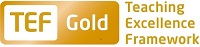 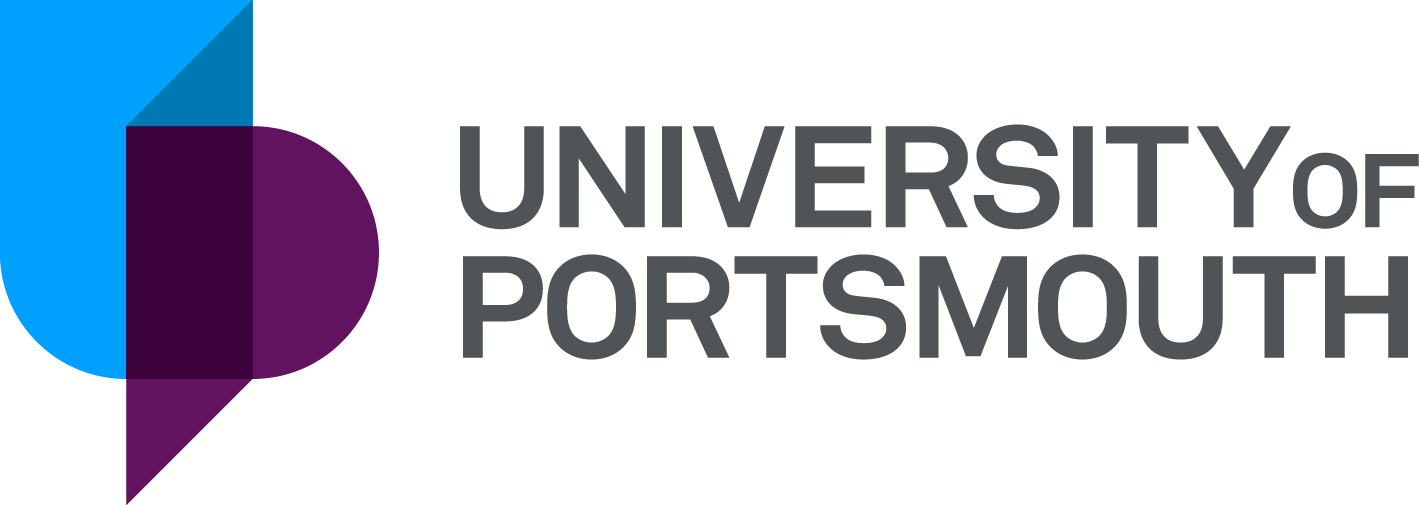 Professional ServiceSport & RecreationSports Finance AdministratorZZ007566Information for CandidatesTHE POSTPlease see the attached job description and person specification.TERMS OF APPOINTMENTFull-time	Fixed termSalary is in the range £20,600 - £22,847 per annum and progress to the top of the scale is by annual increments payable on 1st April each year.  Salary is paid into a bank or building society monthly in arrears.The full-time standard University hours are 37 per week which are normally from 8.30 a.m. to 5.15 p.m. Monday to Thursday and 8.30 a.m. to 4.15 p.m. Friday with one hour and ten minutes for lunch. Specific times may vary according to the Department concerned. If the position is part-time, the hours and days worked will either be as stated in the advert or discussed at interview/appointment. Overtime is not normally payable but time off in lieu may be given. Annual leave entitlement is 32 working days in a full leave year. If you work less than 37 hours per week, your leave will be calculated on a pro-rata basis. The leave year commences on 1 October and staff starting and leaving during that period accrue leave on a pro-rata basis. In addition, the University is normally closed from Christmas Eve until New Year’s Day inclusive and on bank holidays.The Appointee will be entitled to join the Local Government Pension Scheme. The scheme's provisions include an index-linked pension with an option to exchange some pension for a lump sum on retirement together with dependants’ benefits. Contributions by the employee are subject to tax relief.There is a probationary period of six months during which new staff are expected to demonstrate their suitability for the post.There is a comprehensive sickness and maternity benefits scheme.
All interview applicants will be required to bring their passport or full birth certificate and any other 'Right to Work' information to interview where it will be copied and verified. The successful applicant will not be able to start work until their right to work documentation has been verified.Please note if you are the successful candidate once the verbal offer of employment has been made and accepted, references will be immediately requested. It is the University’s policy that all employment covering the past three years is referenced. A minimum of two references is required to cover this three-year period of employment or study (where there has been no employment). One of your referees must be your current or most recent employer. The successful candidate will need to bring documentary evidence of their qualifications to Human Resources on taking up their appointment.If the position has a requirement for Disclosure and Barring Service check (DBS) or Non-Police Personnel Vetting (NPPV), this will be stated in the advert. Further information will be provided once the selection process has been completed.All applications must be submitted by 23:59 (UK time) on the closing date published. For information on how to find our campus and the navigation of buildings (including accessibility), please see https://www.accessable.co.uk/university-of-portsmouth (click on the Access Guides tab at the top of the page, and then click on "view all access guides" . 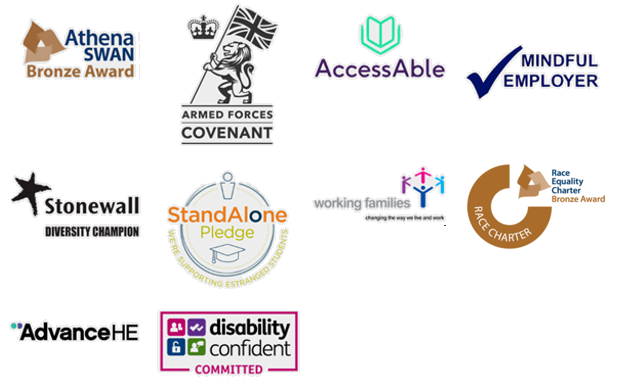 UNIVERSITY OF PORTSMOUTH – RECRUITMENT PAPERWORKJOB DESCRIPTIONPERSON SPECIFICATIONLegend  Rating of attribute: E = Essential; D = Desirable Source of evidence: AF = Application Form; S = Selection Programme (Including Interview, Test, Presentation)JOB HAZARD IDENTIFICATION FORMCompleted by Line Manager/Supervisor:Managers should use this form and the information contained in it during induction of new staff to identify any training needs or requirement for referral to Occupational Health (OH). Should any of this associated information be unavailable please contact OH (Tel: 023 9284 3187) so that appropriate advice can be given.Job Title:Sports Finance Administrator Grade:3Faculty/Centre:Sport & RecreationDepartment/Service:Location:Ravelin Sports CentreSpinnaker BuildingPosition Reference No:ZZ007566Cost Centre:45690Responsible to:Senior Sports Finance Administrator Responsible for:N/AEffective date of job description:November 2020Purpose of Job: The University of Portsmouth has recently invested £57million in a state of the art new indoor sports facility (Opening Summer 2021) which will feature a significant increase to our service offering and financial administration needs. You will be an excellent individual who is able to work as a Sports Finance Administrator, who will play a key part in ensuring the department has efficient and effective financial and systems administration and ensuring the proper standards and financial controls are maintained.As part of the department’s financial administration team, you will provide financial administration support, including sports bookings, inputting orders, raising invoices, checking casual claim forms/contracts and maintaining inventories/fixed asset registers.   You will play a key role in enhancing the University’s reputation for sport, and establish the University as one of the leading modern universities for sport within the HE sector. The post holder will ensure that the role is delivered in line with our vision, mission and values at all times. You should be a highly motivated individual with a real passion for sport.Key Responsibilities:Mission, Vision & Values As part of the UoP Sport Team, proactively ensure UoP Sport and the University of Portsmouth’s reputation and values are promoted and upheld in all aspects of your work and sports deliverySupport the University's commitment to equality, diversity, respect and dignity, creating an environment in which individuals will be treated on the basis of their merits, abilities and potential, regardless of gender, racial or national origin, disability, religion or belief, sexual orientation, age or family circumstancesFinancial administrationTo provide financial administrative support inputting orders and processing all documents through the University’s Finance System, responsible for chasing missing information or receipts if requiredTo act as the departments sports bookings contact, along with maintaining bookings on the leisure management system (MRM) and processing contracts/invoicesDealing with enquiries and bookings of indoor and outdoor sports facilities by the University population and the public, community clubs or individuals predominantly outside the 7-day booking periodTo liaise with internal and external stakeholders regarding booking enquiriesTo act as point of contact for key stakeholders requiring information regarding financial administrative matters i.e. completion and submission of travel claim formsTo maintain and ensure that the integrity of information input into the University Finance system is accurate and up to date. This will include regular data validationTo maintain and update computerised and paper management information systems, storing, collating and retrieving data, producing standard reports when requiredTo maintain inventories and fixed asset registers highlighting problem areas and referring these on to staff that are more seniorDepartmental supportAttending training, meetings and forums as required to contribute to the development of the serviceTo exhibit a flexible approach to work, providing cover in cases of sickness, annual leave or special eventsUndertaking other duties and activities that may be necessary from time to time in accordance with the needs of the departmentIn addition to the above all UoP Sport staff are required to:Adhere to all university policies and procedures, including Equality and Diversity and Health and SafetyRespect confidentiality: all confidential information should be kept in confidence and not released to unauthorised personsUndertake appropriate learning and development activities as requiredParticipate in the University annual Performance Development & Review schemeAdhere to University’s environmental policy and guidelines and undertake tasks in a sustainable mannerDemonstrate excellent Customer Care in dealing with all customersThese duties provide a framework for the role and should not be regarded as a definitive list. Other reasonable duties may be required consistent with the grade of the post.Working Relationships:Colleagues – across all levels within Sport and Recreation and the wider University CommunityUniversity internal Departments e.g. FinanceInternal and external stakeholders e.g clubs and bookersBusiness Development Team and Senior Management TeamNoAttributesRatingSource1.Specific Knowledge & ExperiencePrevious administrative experience, e.g. dealing with telephone enquiries, written correspondence, maintaining spreadsheets and databases and record-keeping keeping/filing systemsEAF, SExperience of successfully meeting strict deadlinesEAF, S Experience of working within an HE environment or equivalentDAF, SExperience of maintaining effective clerical systems (electronic&/or manual), specifically University finance systems CP and e5DAF, SExperience of using a leisure management system (MRM) and producing reports from Management Information SystemsDAF, SExperience of working in a leisure or sports facilityDAF, SExperience of working in a finance officeDAF, S2.Skills & AbilitiesExcellent IT Skills, including experience in the use of word processing, google, spreadsheets and databasesEAF, SAbility to assimilate new procedures quicklyEAF, SGood organisational skills and attention to detailEAF, SGood interpersonal skills and ability to communicate with key stakeholders at all levelsEAF, SGood written and spoken EnglishEAF, SAble to work on own initiativeEAF, S3. Qualifications, Education & TrainingEducated to GCSE level, including Maths and English (or equivalent experience)EAF4.Other RequirementsAbility to adapt to changing processes, policies and systemsEAF, SCommitment to the development and delivery of a excellent customer serviceEAF, SCommitted to completion of tasks and delivery of service through prioritising workloadEAF, SAbility to maintain confidentialityEAF, SA commitment to observe the University’s Equal Opportunities and Health & Safety policies at all timesEAF, SEvidence a good working knowledge of equal opportunities andunderstanding of diversity in the workplaceEAF, SAbility to work as an effective team member and an active role model for the sustaining of a positive work cultureEAF, SPlease tick box(s) if any of the below are likely to be encountered in this role.  This is in order to identify potential job related hazards and minimise associated health effects as far as possible.  Please use the Job Hazard Information document in order to do this. Please tick box(s) if any of the below are likely to be encountered in this role.  This is in order to identify potential job related hazards and minimise associated health effects as far as possible.  Please use the Job Hazard Information document in order to do this. Please tick box(s) if any of the below are likely to be encountered in this role.  This is in order to identify potential job related hazards and minimise associated health effects as far as possible.  Please use the Job Hazard Information document in order to do this. Please tick box(s) if any of the below are likely to be encountered in this role.  This is in order to identify potential job related hazards and minimise associated health effects as far as possible.  Please use the Job Hazard Information document in order to do this. 1.  International travel/Fieldwork                                          13.  Substances to which COSHH    regulations apply (including microorganisms, animal allergens, wood dust, chemicals, skin sensitizers and irritants, welding fume)                                                   2.  Manual Handling (of loads/people)                                                14.  Working at height3.  Human tissue/body fluids (e.g. Healthcare settings, First Aiders, Nursery workers, Laboratory workers)15.  Working with sewage, drains, river or canal water                                                         4.  Genetically modified Organisms                        16.  Confined spaces5.  Noise > 80 DbA                                                 17.  Vibrating tools                                             6.  Night Working     (between 2200 hrs and 0600 hrs)18.  Diving7.  Display screen equipment19.  Compressed gases8.  Repetitive tasks (e.g. pipette use, etc) 20.  Small print/colour coding9.  Ionising radiation/non-ionising radiation/lasers/UV radiation                           9.  Ionising radiation/non-ionising radiation/lasers/UV radiation                           21.  Soil/bio-aerosols10.  Asbestos and/or lead                                                         10.  Asbestos and/or lead                                                         22.  Nanomaterials                                           22.  Nanomaterials                                           11.  Driving on University business: 
mini-bus (over 9 seats), van, bus, forklift truck, drones only) 11.  Driving on University business: 
mini-bus (over 9 seats), van, bus, forklift truck, drones only) 23.  Workplace stressors (e.g. workload, relationships, job role, etc.)                                         23.  Workplace stressors (e.g. workload, relationships, job role, etc.)                                         12.  Food handling  12.  Food handling  24.  Other (please specify)     24.  Other (please specify)     Name (block capitals)PAUL TILLEYDateNov 2021Extension number